Уважаемые заявители!Настоятельно просим Вас внимательно заполнять форму при подаче заявления на выплату на детей до 3-х лет и от 3 до 16 лет, в том числе на Портале государственных услуг gosuslugi.ru!В разделе сведений о детях необходимо вводить реквизиты АКТОВОЙ ЗАПИСИ, а не свидетельства о рождении.Сведения об актовой записи Вы можете увидеть в свидетельстве о рождении ребенка, как на рисунке ниже.Так же особенно внимательно заполняйте реквизиты банковского счета!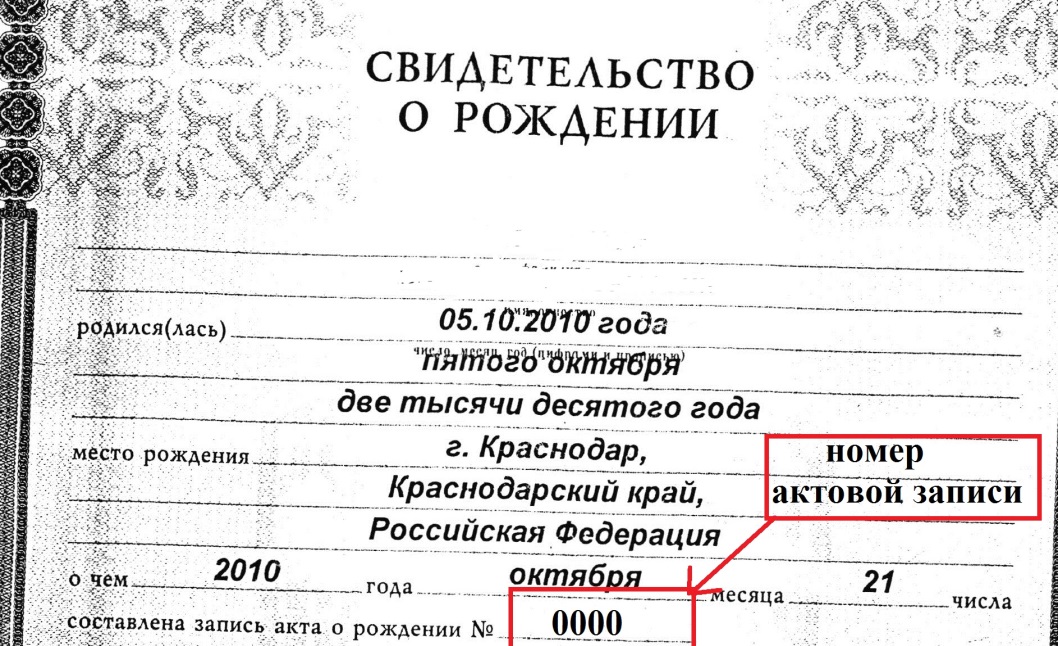 